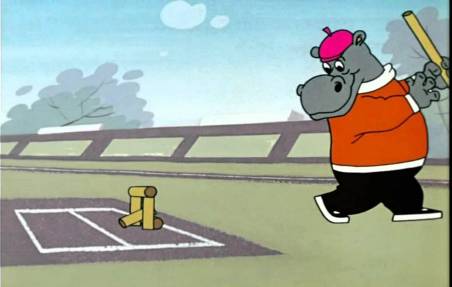 ТЕХНОЛОГИЧЕСКАЯ КАРТА краткосрочной образовательной практики технической направленности8.КАЛЕНДАРНО – ТЕМАТИЧЕСКИЙ  ПЛАН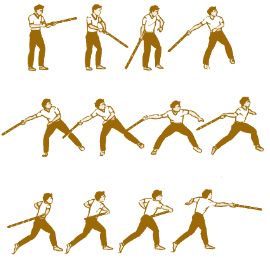 Фигуры игры Городки.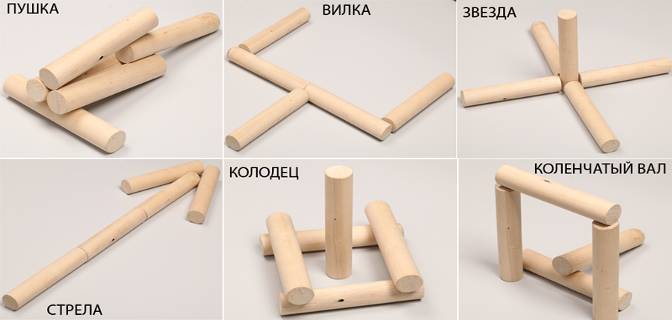 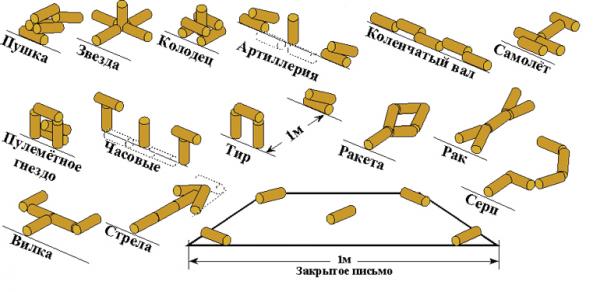 Правила игры « Городки».Суть игры — бросками бит (палок) выбить из «города» (отсюда и название)
поочередно определенное количество фигур, составленных из 5 городков —
цилиндрических столбиков из березы, липы, бука. Главная задача —
затратить на выбивание 15-ти фигур как можно меньше бросков. Кто по итогам трех туров использовал меньше попыток, тот и победил. Краткое описание игры в городки.Игра в городки. Городошные фигуры.Игра в городки.Игра в городки заключается в выбивании фигур, построенных из пяти городков, с ограниченной площадки, называемой «городом», битами с определённого расстояния.   «Город» — зона, имеющая форму квадрата со стороной .«Пригород» — зона, находящаяся между  лицевой и штрафной линиями, ограниченная с боков продолжениями диагоналей «города». По
центру «пригорода» на расстоянии 20 и  от штрафной линии наносят
две отметки длиной  для установки на них штрафных городков.Штрафная
линия и площадь, находящаяся перед ней, называются штрафной зоной. Её
засыпают песком или покрывают мелом (из водной суспензии).Листы, на которых размечаются два «города» с «пригородами», должны иметь размер не меньше 8,0х3,5 м и располагаться строго горизонтально (городок,
спокойно положенный в любом месте «города» или «пригорода», не должен
самопроизвольно катиться в каком-либо направлении при условии отсутствия
каких-либо воздействий на него (ветра, сотрясения площадки).Боковые  линии кона и полукона должны находиться строго напротив боковых линий «города» с учётом того, что ширина ограничительных линий «города» и
боковых линий «пригорода» входят в размеры «города», «пригорода», а
ширина ограничительных линий кона и полукона в размеры этих зон не
входит .Линии разметки шириной  окрашивают краской, контрастирующей с покрытием.«Потерянный» бросокБросок считается «потерянным», а расположение городков восстанавливается, если:бросок выполнен до свистка судьи;бита коснулась штрафной зоны или покрытия над ней;игрок в одном заходе командной игры совершил бросок в третий раз или более.«Потерянным»
считается также бросок, если игрок в период от начала замаха до
приземления биты наступил на ограничительную линию (планку) или за неё и
коснулся любой частью тела поверхности вне зоны кона (полукона0. В этом
случае положение городков до удара может не восстанавливаться. Решение
не должно быть выгодно участнику (команде) нарушившему Правила.№п/пРазделыСодержание1АннотацияДети знакомятся с историей  и правилами старой народной  игры городки.  Овладевают навыками игры «Городки»2Цель КОПразвитие у детей старшего дошкольного возраста физических качеств и двигательных способностей: быстроты реакции, ловкости, силы, выносливости, глазомера, координационных особенностей, собранности, организованности, наблюдательности, определенной, доступной детям техники движений, быстрой двигательной реакции, воспитания у детей старшего дошкольного возраста положительного отношения к спорту и здоровому образу жизни.3Количество часов84Максимальное количество участников85Перечень материалов и оборудования- набор игрового оборудования «Городки»- схемы с названиями построек- презентация «История игры – городок»6.Предполагаемый результатобучение детей игре в «Городки» приобщает их к занятию спортом и ведению здорового образа жизни.7.Список литературыСтепаненкова Э.Я. Физическое воспитание в детском саду. Программа и методические рекомендации.- М.: Издательство Мозаика-Синтез, 2006Пензулаева Л.И. Физкультурные занятия в детском саду. Старшая группа.- М.: Издательство Мозаика-Синтез, 2009Кожухова Н.Н. Воспитатель по физической культуре в дошкольных учреждениях.- М.: Академия, 2002Фролов В.Г. Физкультурные занятия на воздухе с детьми дошкольного возраста.- М.: Просвещение, 1983Пензулаева Л.И. Физкультурные занятия с детьми 5-6 лет.- М.: Просвещение, 1988Пензулаева Л.И. Подвижные игры и игровые упражнения для детей 3-5 лет.- М.: Гуманитарный издательский центр ВЛАДОС, 2001Пензулаева Л.И. Подвижные игры и игровые упражнения для детей 5-7 лет.- М.: Гуманитарный издательский центр ВЛАДОС, 2001  8.  В.Ф.Пугачёв «Городки» - «Физкультура и             спорт»; М.1990г.           9.   Волошина Л.Н., Курилова Т.В. В 67 Играйте на здоровье! Программа и технология физического воспитания детей 3- 7 лет. Б.:Изд-во Белый город. 2013. №п/пТема (содержание)Количествочасов1.Познавательное занятие  «Знакомство с историей  и правилами игры»Цель: -Воспитание сознательного отношения к игре.- Познакомить детей с народной спортивной игрой – «Городки».25 мин.2.«продолжения знакомства с правилами игры и видами бросков биты»Цель: - Воспитание сознательного отношения к игре.- Познакомить с сущностью и правилами игры в «Городки».-  Воспитывать уважительное отношение к другим игрокам- Укрепление мышц верхнего плечевого пояса за счёт  со способами броска биты плечевым способом..25 мин.3. « Знакомство с броском биты локтевым способом»Цель: - Следить за осанкой.- Развитие и укрепление мышц верхнего плечевого пояса.- Развитие глазомера.- Познакомить и разучить бросок биты локтевым способом.25 мин4. Знакомство с фигурой «Заборчик»Цель: -Следить за осанкой.- Развитие и укрепление мышц верхнего плечевого пояса.- Развитие глазомера.- Закреплять навык  броска биты локтевым способом.- Познакомить с городошной фигурой «Заборчик».25 мин5. Знакомство с фигурой  «Часовые»Цель: - Следить за осанкой.- Развитие и укрепление мышц верхнего плечевого пояса.- Развитие глазомера.- Познакомить и разучить бросок биты комбинированным способом- Познакомить с городошной фигурой «Часовые».25 мин6. Знакомство с фигурой «Звезда» и плечевым способом  броска биты.Цель: - Развитие и укрепление мышц верхнего плечевого пояса.- Развитие глазомера.- Закрепление умений бросать биту тремя способами (локтевым, плечевым, комбинированным).- Закрепить знания городошных фигур («Заборчик», «Часовые», «Звезда») и их построение.25 мин7Закреплять навыки бросания биты всеми тремя способамиЦель: - Развитие и укрепление мышц верхнего плечевого пояса.- Развитие глазомера.- Закрепление умений бросать биту тремя способами (локтевым, плечевым, комбинированным).- Закрепить знания городошных фигур («Заборчик», «Часовые», «Звезда») и их построение.25 мин8.Знакомство с многообразием фигур Цель: - Развитие и укрепление мышц верхнего плечевого пояса.- Развитие глазомера.- Закрепление умений бросать биту тремя способами (локтевым, плечевым, комбинированным).- Закрепить знания городошных фигур («Заборчик», «Часовые», «Звезда»)  и их построение. Познакомить с другими фигурами.25 мин